МБОУ «Николаевская СОШ»Конспект открытого урока по алгебрев 8 классе.Тема урока: «Решение квадратных уравнений» .                                                                   Выполнила:                                                                   учитель математики                                                                   Железниченко Оксана Александровна                                                               2015-2016 уч. годЦели  и задачи урока:       Образовательные: закрепление и обобщение знаний учащихся полученные при изучении темы, отработка умений и навыков по решению квадратных уравнений различного вида различными способами, выработка умения выбрать нужный рациональный способ решения, изучить новый способ решения квадратных уравнений.Развивающие: развивать навыки самостоятельной работы и работы в группах; развитие логического мышления, памяти, внимания, умений сравнивать и обобщать, развитие навыков самоконтроля и самооценки достигнутых знаний и умений, математической культуры, логического  и  критического мышления; повышение активности обучающихся через  знакомство с историческим материалом.         Воспитательные: прививать любовь к математике; воспитывать честность в оценке своих знаний; взаимоуважение; чувство коллективизма, товарищества; ответственности за порученное дело; воспитание воли, упорства в достижении поставленной цели.        Тип урока: урок обобщения и систематизации знаний.        Формы работы на уроке: индивидуальная, фронтальная, групповая, работа в паре.        Методы обучения: наглядные, практические,  тестовая проверка уровня знаний, решение обобщающих задач, системные обобщения, самоконтроль, взаимоконтроль, рейтинговая система контроля        Используемые технологии: элементы технологии развития критического мышления; технология группового обучения.Оборудование: интерактивная доска, мультимедийный проектор, компьютер, слайдовая презентация, 3 листа и маркеры для проведения рефлексии, карточки с заданиями на соответствие, карты результативности учащихся, тесты, карточки и конверты с заданиями	Ход урока:1. Организационный момент.- Добрый день дорогие ребята, уважаемые гости! Я рада приветствовать Вас на нашем уроке. Садитесь.  2. Мотивация учебной деятельности:-Предлагаю начать урок со следующего задания:- Решите анаграммы (в словах изменен порядок букв)
1) …..(дискриминант)
2)……(уравнение)
3)…..(коэфициент)
4)…….(корень)- Какая тема объединяет данные слова? (Квадратные уравнения.)-Сформулируйте тему нашего урока.- Правильно, сегодня мы с вами продолжим работу по теме «Решение квадратных уравнений»-Давайте, определим цели нашей совместной работы.Учащиеся:-Обобщить изученный материал по данной теме.-Повторить основные способы решения квадратных уравнений.- Находить наиболее удобный способ решения квадратных уравнений.(Выслушать предложения ребят, скорректировать ответы, сделать выводы и сформулировать цели урока)-Итак, наши цели на урок: повторить, обобщить основные понятия по изученной теме, привести свои  знания в систему, применить их для решения квадратных уравнений различных видов. - «Квадратные уравнения - это фундамент, на котором покоится величественное здание алгебры», говорил известный математик средневековой Европы Л. Фибоначчи. Вот мы сегодня и посмотрим, насколько прочен заложенный нами фундамент. Перед вами стоит задача – показать свои знания и умения по решению квадратных уравнений.Девизом урока будут слова: «Думаем. Мыслим. Помогаем друг другу»- А вот правила, по которым мы сегодня будем работать:  (доске)Быть внимательным и сообразительным.Ни оставлять ни одного вопроса без ответа.На каждое задание затрачивать минимум времени, но максимум усердия.- Сегодня каждый из вас имеет возможность получить оценку за урок по результатам работы на каждом задании. Для этого у вас на партах лежат карты результативности, в которые вы будете фиксировать свои успехи в баллах. Каждый правильный ответ оценивается в  1 балл. Желаю всем удачи! - Откройте тетради, запишите число и тему урока.3. Обобщение и систематизация знаний1).Задание на определение вида уравнения. -Ребята, здесь вы видите уравнения определенные в группы по какому-то признаку. Выберите лишнее и объясните свой выбор (задание на слайде). - Поскольку речь у нас о квадратных уравнениях, давайте вспомним, какие уравнения называются квадратными?- А какие виды квадратных уравнений вы знаете?- Теперь давайте проверим, насколько хорошо вы умеете определять виды квадратных уравнений. Вашему вниманию предлагается тест,  в котором нужно определить вид пяти предлагаемых уравнений. Напротив каждого уравнения вы ставите «плюс» в той колонке, какому виду оно принадлежит (слайд)2) Тест (работа в паре)1 вариант2 вариант-Теперь обменяйтесь своими тестами с соседом по парте. Посчитайте количество правильных ответов (слайд) и результаты занесите в карту результативности.3) Задание на соответствие (на слайде).- С видами уравнений мы разобрались и пришло время повторить всю теорию по нашей теме. Предлагаю  вашему вниманию задание на соответствие (задание на интерактивной доске). Необходимо соединить стрелками начало и конец предложений(Один из учеников идет к доске, выполняет это задание, попутно делая комментарии, остальные учащиеся сверяют результаты и заносят их в карту результативности)4) Работа в парах -3 мин- Теорию мы повторили, но, как сказал А.В.Суворов: «Теория без практики мертва», поэтому предлагаю вам следующее задание – внимание на экран – работая в парах, вам нужно составить уравнение по его коэффициентам и решить его(слайд.) (Учащиеся,  работая в парах, делают соответствующие записи в тетрадях. После отведенного времени,  3 ученика рассказывают с места решение каждого уравнения.  На экране высвечиваются ответы, учащиеся сверяют их со своими. сВ карту результативности заносят себе столько баллов, сколько правильно решенных уравнений)5) Из истории математики (слайд)- Ребята, вы знаете, что математика – очень древняя наука. Первые квадратные уравнения решали в Вавилоне еще до нашей эры. Но в Европе квадратные уравнения стали известны только в 1202 году, когда итальянский ученый Леонард Фибоначи изложил формулы для решения квадратных уравнений. Но только в17 веке, благодаря Исааку Ньютону и Рене Декарту, формулы приняли современный вид.История древних задач- Долгова Ирина- Долгова Ирина расскажет нам о истории задач, решаемых с помощью уравнений, а также решение одной старинной задачи.- История алгебры уходит своими корнями в древние времена. Задачи, связанные с уравнениями решались ещё в Древнем Египте и Вавилоне. Теория уравнений интересовала и интересует математиков всех времён и народов. В древней Индии были распространены публичные соревнования в решении трудных задач. Задачи часто представлялись в стихотворной форме.Задача знаменитого индийского математика XII века Бхаскары:Обезьянок резвых стая
Всласть поевши, развлекалась.
Их в квадрате часть восьмая
На поляне забавлялась,
А двенадцать по лианам
Стали прыгать, повисая…
Сколько ж было обезьянок.
Ты скажи мне, в этой стае?Решение:Всего - хЗабавлялись - 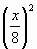 Прыгали – 12+ 12 = х,+ 12 = х,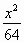 х2 – 64х + 768 = 0,х1=16, х2=48.6). Решение квадратных уравнений по свойству коэффициентов -   изучение нового способа.Перечислите все известные вам способы решения квадратного уравнения:Разложение левой части на множителиСпособ выделения полного квадратаС помощью формул корней квадратного уравненияС применением теоремы ВиетаСпособ переброскиС помощью замены переменной-Сегодня на уроке мы познакомимся с новым способом решения квадратных уравнений, который не изучается в школе. - Это способ решения квадратных уравнений, который позволяет  быстро и рационально решать многие уравнения. Пусть дано квадратное уравнение ах2 + bх + с = 0, где, а ≠ 0.Свойство 1Если, а + b + с = 0 (т.е. сумма коэффициентов уравнения равна нулю), то х1= 1, х2 = с/аСвойство 2Если а – b + с = 0, или b = а + с, то х1 = – 1, х2 = – с/аНапример: (учитель открывает обратную сторону доски с готовыми решениями)2х2+Зх-5=0  (2+3-5=0 значит х1=1, х2=-5/2.)
5х2-8х+3=0  (5-8+3=0, значит х1=-1, х2=-3/5.)- Первые и вторые парты каждого ряда объединитесь в группы. Каждый участник группы решает своё уравнение новым способом. После окончания времени проверяем ответы. Если участник группы решил уравнение правильно, то получает 1 балл.  7)  Проверка домашнего задания.-Каждой группе учащихся нужно было подготовить кластер по определённой теме с защитой.Темы кластеров:«Квадратные уравнения»;«Способы решения квадратных уравнений»;«Решение неприведённых квадратных уравнений»  -По очереди 1 участник группы выходит с кластером к доске и рассказывает о нём. Две другие группы оценивают представленный кластер, делают замечания. -Если замечаний нет, то каждый участник группы ставит в карту 2 балла,если есть, то 1 балл.      8). РЕШЕНИЕ ГРУППОЙ УРАВНЕНИЯ ВЫБРАННЫМ СПОСОБОМ.- 1 участник группы подходит к столу и выбирает любой конверт, в котором находится способ решения данного  квадратного уравнения и решает его на доске. Остальные участники группы решают уравнение этим же способом и исправляют, если требуется.- Перед  вами, ребята, уравнение  (на доске):     3х2 + 6х – 9 = 0, которое вы должны решить всеми перечисленными способами.1. Разложение левой части на множители:3x2+6x-9=03x2+9x-3x-9=0(3x2-3x)+(9x-9)=03x(x-1)+9(x-1)=0(x-1)(3x+9)=0x-1=0 или 3x+9=0x=1           3x=-9                   x=-3	Ответ:1; -3.2. Способ выделения полного квадрата3x2+6x-9=0x2+2x=3x2+2x+12=3 + 12 (x+1)2=4x+1=√4 или x+1=-√4x+1=2          x+2=-2x=1              x= -3	Ответ:1; -3.3. С помощью формул корней квадратного уравнения:3x2+6x-9=0 D=в2-4асD=62-4*3*(-9)=36+108=144 = 122x1=(-в+√D)\2а, х1= (-6+12)\6=6\6=1x2=(-в-√D)\2а, х2= (-6-12)\6=-18\6=-3	Ответ:1; -3. 4. для четного коэффициента b:m = 3x1=(-m+√m2-ac)\а, х1=(-3+√36)\3=(-3+6)\3=3\3=1x2=(-m-√ m2-ac)\а, х2=(-3-√36)\3= (-3-6)\3=-9\3=-3	Ответ:1; -3. 5. С применением теоремы Виета:3x2+6x-9=0 x2+2x-3=0 По теореме, обратной теореме Виета: x1+x2=-2                 x1=-3  x1x2=-3                   x2=1	Ответ:1; -36. По свойству коэффициентов:3x2+6x-9=0a+b-c=3+6-9=0x1=1		       х2=c/a       х2=-9/3       х2=-3   				Ответ: 1; -37. Способ переброски:3x2+6x-9=03x2+6x-9=0у2+6у-27=0По теореме, обратной теореме Виета: у1+у2=-6	         у1=3             x1= y1/а=3/3=1  у1у2=-27	         у2=-9            х2= y2/а=-9/3=-3Ответ: 1; -39.)Решение задачи.-Наши предшественники необходились  без квадратных уравнений, с помощью данной задачи мы можем показать, как мы можем применять изученную тему в обыденной жизни.Задача. Огородный участок, имеющий форму прямоугольника, одна сторона которого на  больше другой, требуется обнести изгородью. Определите длину изгороди, если известно, что площадь участка равна 1200м2.4.Итог урока. Рефлексия. Домашнее задание.1)Рефлексия – составление синквейна. Ключевое слово- квадратные уравнения.- Задание для каждой группы: составьте синквейн  и запишите его. После окончания времени нужно 1 участнику группы выйти к доске и прочитать полученный синквейн. -Если синквейн составлен правильно, то каждый участник группы получает 2 балла, если есть замечания, то 1 балл. - Подсчитайте сумму баллов, заработанных в течение урока.Критерии оценивания:22 баллов и выше – “.19 – 22 баллов – “.10 - 18 баллов – “.     (Учитель комментирует и оценивает работу учащихся на уроке.)-Долгова И. получает дополнительную оценку за подготовку доклада и выступление на уроке.-Тетради  и карты результативности сдать. Оценка за урок будет складываться из вашей самооценки и оценки учителя, после проверки выполненных заданий.2).Домашнем задание ( на слайде)И закончить сегодняшний урок хотелось бы словами великого математика У. Сойера:  «Человеку, изучающему алгебру, часто полезнее решить одну и ту же задачу тремя различными способами, чем решить три-четыре различные задачи. Решая одну задачу различными методами, можно путем сравнений выяснить, какой из них короче и эффективнее. Так вырабатывается опыт»- Вы славно потрудились! Спасибо за урок! Всего доброго!Уравненияполноенеполноеприведённоенеприведённое  + 8х+3=06   + 9= 0  – 3х = 0-   + 2х + 4 = 03х + 6  +7 = 0 Уравненияполноенеполноеприведённоенеприведённое  + 8х =06   + 9 х – 7 =0   – 3х + 15= 0-   - 3х + 14 =03  -6х = 0 Квадратное уравнение – это уравнение вида…а =1 Квадратное уравнение будет неполным, если…Д > 0Квадратное уравнение будет приведённым, если…Числу сКвадратное уравнение имеет 2 корня, если…Д < 0Квадратное уравнение имеет 1 корень, если…а+ bх + с = 0Квадратное уравнение не имеет корней, если…Д = 0В приведённом квадратном уравнении произведение корней равно…b = 0, с = 0